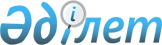 О внесении изменений в некоторые решения Правительства Республики Казахстан и признании утратившим силу постановления Правительства Республики Казахстан от 24 августа 2021 года № 576 "Об утверждении Плана мероприятий на 2021 – 2023 годы по реализации Антикоррупционной стратегии Республики Казахстан на 2015 – 2025 годы"Постановление Правительства Республики Казахстан от 25 марта 2022 года № 158.
      Правительство Республики Казахстан ПОСТАНОВЛЯЕТ:
      1. Внести в некоторые решения Правительства Республики Казахстан следующие изменения:
      1) в постановлении Правительства Республики Казахстан от 8 июля 2021 года № 470 "Об утверждении Плана действий по реализации Концепции развития государственного управления в Республике Казахстан до 2030 года":
      в Плане действий по реализации Концепции развития государственного управления в Республике Казахстан до 2030 года, утвержденном указанным постановлением:
      в разделе "9. Трансформация судебной системы и администрирования, а также правоохранительной системы для построения сервисной модели государства":
      в подразделе "9.3. Антикоррупционная политика":
      строку:
      "
      изложить в следующей редакции:
      "
      2) утратил силу постановлением Правительства РК от 28.07.2023 № 620 (вводится в действие по истечении десяти календарных дней после дня его первого официального опубликования).
      Сноска. Пункт 1 с изменением, внесенным постановлением Правительства РК от 28.07.2023 № 620 (вводится в действие по истечении десяти календарных дней после дня его первого официального опубликования).
      2. Признать утратившим силу постановление Правительства Республики Казахстан от 24 августа 2021 года № 576 "Об утверждении Плана мероприятий на 2021 – 2023 годы по реализации Антикоррупционной стратегии Республики Казахстан на 2015 – 2025 годы".
      3. Настоящее постановление вводится в действие по истечении десяти календарных дней после дня его первого официального опубликования.
					© 2012. РГП на ПХВ «Институт законодательства и правовой информации Республики Казахстан» Министерства юстиции Республики Казахстан
				
Антикоррупционная политика будет реализовываться в рамках Антикоррупционной стратегии Республики Казахстан"
Антикоррупционная политика будет реализовываться в рамках Концепции антикоррупционной политики Республики Казахстан на 2022 – 2026 годы";
      Премьер-МинистрРеспублики Казахстан 

А. Смаилов
